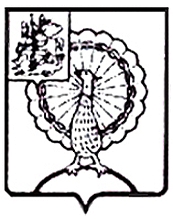 Совет депутатов городского округа СерпуховМосковской областиРЕШЕНИЕРуководствуясь Федеральным законом от 21.12.2001 № 178-ФЗ                      «О приватизации государственного и муниципального имущества», Уставом муниципального образования «Городской округ Серпухов Московской области», Положением о порядке и условиях приватизации имущества, находящегося в собственности муниципального образования «Городской округ Серпухов Московской области», утвержденным решением Совета депутатов городского округа Серпухов Московской области от 30.05.2017 № 184/22, Совет депутатов городского округа Серпухов Московской областир е ш и л: 1. Внести в Прогнозный план (программу) приватизации муниципального имущества на территории муниципального образования «Городской округ Серпухов Московской области» на 2021 год, утвержденный решением Совета депутатов городского округа Серпухов Московской области от 16.12.2020        № 232/28, следующие изменения:1.1. Дополнить строками 19 - 22 следующего содержания:«».2. Направить настоящее решение Главе городского округа Серпухов      Ю.О. Купецкой для подписания и официального опубликования (обнародования).3. Контроль за выполнением данного решения возложить на постоянную депутатскую комиссию по перспективному развитию, экономике,             научно-промышленной политике, строительству, предпринимательству               и муниципальной собственности (И.В. Харьков).Председатель Совета депутатов                                                       И.Н. Ермаков                           Глава городского округа                                                                 Ю.О. КупецкаяПодписано Главой городского округа24.06.2021№ 327/35 от  23.06.2021   О внесении изменений в Прогнозный план (программу) приватизации муниципального имущества на территории муниципального образования «Городской округ Серпухов Московской области» на 2021 год, утвержденный решением Совета депутатов городского округа Серпухов Московской области от 16.12.2020         № 232/28 О внесении изменений в Прогнозный план (программу) приватизации муниципального имущества на территории муниципального образования «Городской округ Серпухов Московской области» на 2021 год, утвержденный решением Совета депутатов городского округа Серпухов Московской области от 16.12.2020         № 232/28 19.Нежилое здание с земельным участком, расположенное по адресу: Московская область, г. Серпухов, ул. Крюкова, д. 5Нежилое здание площадью 286 кв. м, 1-этажное, кадастровый номер 50:58:0020101:123 по адресу: Московская область, г. Серпухов, ул. Крюкова, д. 5Земельный участок площадью 990 кв. м, кадастровый номер 50:58:0020101:1132 по адресу: Российская Федерация, Московская область, городской округ Серпухов, город Серпухов, улица Крюкова, земельный участок 5Объект коммерческого назначенияНе является объектом культурного наследия3-420.Нежилое помещение,  расположенное по адресу: Российская Федерация, Московская область, городской округ Серпухов, город Серпухов, улица 2-я Московская, дом 4/11, помещение 1Нежилое помещение площадью 85,2 кв. м, этаж 1, кадастровый номер 50:58:0100505:1591Объект коммерческого назначенияНе является объектом культурного наследия3-421.Нежилое помещение,  расположенное по адресу: Российская Федерация, Московская область, городской округ Серпухов, город Серпухов, улица 2-я Московская, дом 4/11, помещение 2Нежилое помещение площадью 128,4 кв. м, этаж 1, кадастровый номер 50:58:0100505:1590Объект коммерческого назначенияНе является объектом культурного наследия3-422.Нежилое здание с земельным участком, расположенное по адресу: Московская область, Серпуховский р-н, д. Съяново-2, д. 3бОсновное строение площадью 239,7 кв. м, 2-этажное, кадастровый номер 50:32:0030202:287 по адресу: Московская область, Серпуховский р-н, д. Съяново-2, д. 3бЗемельный участок площадью 1570 кв. м, кадастровый номер 50:32:0030202:550 по адресу: Российская Федерация, Московская область, г.о. Серпухов, д. Съяново-2, з/у 3бОбъект коммерческого назначенияНе является объектом культурного наследия3-4